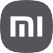 Пайдаланушы басшылығын көру үшін QR кодын сканерлеңіз.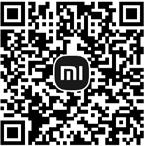 Redmi Pad SEЖұмысты бастау туралы қысқаша басшылықДауыс қаттылығының түймелеріҚуат көзі түймелеріUSBType-C портыSD-картасының науасы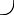 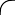 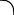 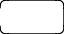 Redmi Pad SE таңдағаныңызға рақметҚұрылғыны қосу үшін қуат түймесін басып тұрыңыз. Құрылғыны орнату үшін экрандағы нұсқауларды орындаңыз.Қосымша ақпарат алу үшін біздің ресми веб-сайтқа кіріңіз: https://www.mi.com/ru/support/userguideMIUIRedmi Pad SE алдын ала орнатылған MIUI ОЖ — біздің Android негізіндегі теңшелетін ОЖ-мен жабдықталған. Ол жиі жаңартуларды қамтамасыз етеді және бүкіл әлем бойынша 200 миллионнан астам белсенді пайдаланушылардың ұсыныстарын ескеретін ыңғайлы мүмкіндіктерді қамтиды. Қосымша ақпарат алу үшін ru.miui.com сайтын қараңыз Электр және электрондық жабдықтардың қалдықтарыӨнімді қауіпсіз жоюды қамтамасыз ету үшін арнайы сақтық шараларын сақтау қажет. Бұл таңбалау бұл өнімді ЕО аумағындағы басқа тұрмыстық қалдықтармен бірге тастауға болмайтынын білдіреді.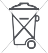 Қалдықтардың орынсыз шығарылуынан қоршаған ортаға және адамдардың денсаулығына зиян келтірмеу және материалдық ресурстарды қауіпсіз қайта пайдалануға ықпал ету үшін құрылғыны жауапкершілікпен тастаңыз.Пайдаланылған құрылғыны қауіпсіз қайта өңдеу үшін оны бастапқыда сатып алынған электроника қабылдау пункттеріне немесе бөлшек сауда дүкеніне тапсырыңыз.Қоршаған ортаға қатысты Декларациямен келесі сілтеме бойынша танысуға болады: www.mi.com/en/about/environmentНАЗАР АУДАРЫҢЫЗ!АККУМУЛЯТОРДЫҢ ДҰРЫС ЕМЕС ТҮРІН ПАЙДАЛАНУ ЖАРЫЛЫСҚА ӘКЕЛУІ МҮМКІН.ПАЙДАЛАНЫЛҒАН АККУМУЛЯТОРЛАРДЫ НҰСҚАУЛАРҒА СӘЙКЕС ҚАЙТА ӨҢДЕҢІЗ.Есту қабілетіне нұқсан келтірмеу үшін ұзақ уақыт бойы жоғары дыбысты тыңдау ұсынылмайды.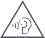 Қауіпсіздік және сақтық шаралары туралы қосымша ақпаратты мына сілтеме арқылы алуға болады: www.mi.com/en/certificationҚауіпсіздік техникасы туралы маңызды ақпаратҚұрылғыны қолданар алдында барлық қауіпсіздік мәліметтерін тексеріңіз.Бөгде кабельдерді, қуат адаптерлерін немесе аккумуляторларды пайдалану өртке, жарылысқа немесе басқа қауіпті жағдайларға әкелуі мүмкін.Құрылғымен үйлесімді рұқсат етілген керек-жарақтарды ғана пайдаланыңыз.Құрылғының жұмыс температурасының диапазоны 0 °C-тан 40 °C-қа дейін құрайды. Осы температура диапазонынан тыс жағдайда планшетті пайдалану құрылғыны зақымдауы мүмкін.Егер құрылғы кіріктірілген аккумулятормен жабдықталған болса, аккумуляторға немесе құрылғыға зақым келтірмеу үшін оны өзіңіз ауыстыруға тырыспаңыз.Құрылғыны тек берілген немесе рұқсат етілген кабель мен қуат адаптері арқылы қуаттандырыңыз. Басқа адаптерлерді пайдалану өртке, электр тогының соғуына және құрылғы мен адаптерге зақым келтіруі мүмкін.Қуаттандыру аяқталғаннан кейін адаптерді құрылғыдан ажыратып, оны розеткадан шығарыңыз. Құрылғыны 12 сағаттан артық қуаттандырыңыз.Аккумуляторларды тұрмыстық қалдықтардан бөлек қайта өңдеу немесе кәдеге жарату керек. Аккумуляторды дұрыс пайдаланбау өртке немесе жарылысқа әкелуі мүмкін. Құрылғыны, сондай-ақ оның аккумуляторы мен керек-жарақтарын кәдеге жарату немесе қайта өңдеу жергілікті заңдарға сәйкес жүргізілуі керек.Аккумуляторды бөлшектеуге, сындыруға, ұсақтауға және өртеуге тыйым салынады. Егер сіз аккумулятордың деформацияланғанын немесе зақымдалғанын байқасаңыз, оны пайдалануды дереу тоқтатыңыз.Аккумулятормен қысқа тұйықталу тізбегін құруға тыйым салынады, себебі бұл қызып кетуге, күйіп қалуға немесе басқа жарақаттарға әкелуі мүмкін.Аккумуляторды қоршаған орта температурасы жоғары жерлерде қалдыруға тыйым салынады.Қызып кету жарылысқа әкелуі мүмкін.Аккумуляторды бөлшектеуге, сындыруға және ұсақтауға тыйым салынады, себебі бұл аккумулятордың электролитінің ағып кетуіне, оның қызып кетуіне немесе жарылуына әкелуі мүмкін.Аккумуляторды жағуға тыйым салынады, себебі бұл өртке немесе жарылысқа әкелуі мүмкін.Егер сіз аккумулятордың деформацияланғанын немесе зақымдалғанын байқасаңыз, оны пайдалануды дереу тоқтатыңыз.Пайдаланушыға аккумуляторды өздігінен алып тастауға немесе ауыстыруға тыйым салынады. Аккумуляторды алып тастауды немесе жөндеуді тек уәкілетті қызмет көрсету орталығы жүзеге асыруы керек.Құрылғыны сулауға болмайды.Құрылғыны өзіңіз жөндеуге тырыспаңыз. Құрылғының кез келген құрамдас бөлігі дұрыс жұмыс істемесе, Xiaomi тұтынушыларға қызмет көрсету орталығына немесе уәкілетті қызмет көрсету орталығына хабарласыңызҚызмет көрсету орталығына хабарласпас бұрын, құрылғыны Mi есептік жазбаңызға байланыстыруды шешіп / алып тастау керек екеніне назар аударыңыз. Мұны құрылғы параметрлерінде немесе сайтта жасауға болады i.mi.com тиісті бөлімде. Бұл талап сіздің жеке ақпаратыңызға қауіпсіз қол жеткізудің қолданыстағы ережелерімен байланысты.Басқа құрылғыларды пайдалану нұсқауларына сәйкес қосыңыз. Бұл планшетке сәйкес келмейтін құрылғыларды қоспаңыз.Айнымалы ток адаптерлерін пайдаланған кезде штепсель розеткасын жабдықтың жанына қойып, оған еркін қол жеткізуді қамтамасыз ету керек. Сақтық шаралары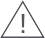 Планшеттерді белгілі бір жағдайларда және жерлерде пайдалануды шектейтін қолданыстағы заңнаманың талаптары мен ережелерін тексеріңіз.Планшетті жанармай құю станцияларында, жанармай құю алаңдарын, кемелердегі жабық үй-жайларды, отын немесе химиялық заттарды сақтайтын қоймаларды немесе оларды тасымалдауға арналған көлік құралдарын, ауаны химиялық заттармен немесе құмның, шаңның немесе металл ұнтақтарының ұсақ бөлшектерімен қанықтыруға болатын жерлерді қоса алғанда, жарылыс қаупі бар ортада пайдаланбаңыз.Сымсыз құрылғыларды (планшет немесе басқа радио жабдықтары) пайдалануға тыйым салатын барлық белгілердің нұсқауларын орындаңыз.Планшетті немесе сымсыз құрылғыны жарылыс орындарында, сондай-ақ ықтимал кедергілерді болдырмау үшін рацияларды немесе электрондық құрылғыларды пайдалануға тыйым салатын белгілер орнатылған жерлерде өшіріңіз.Планшетті ауруханалардың операциялық блоктарында, жедел жәрдем бөлмелерінде және реанимация бөлімшелерінде қолданбаңыз. Ауруханалар мен денсаулық орталықтарындағы барлық ережелер мен ережелерді орындаңыз. Егер сіз жеке медициналық құрылғыны қолдансаңыз, планшет сіздің құрылғыңыздың жұмысына кедергі келтіретінін білу үшін дәрігермен және өнім өндірушісімен кеңесіңіз. Кардиостимулятордың жұмысына ықтимал кедергілерді болдырмау үшін әрқашан оның және планшеттің арасында ең аз 15 см қашықтықты сақтаңыз. Медициналық жабдықтың жұмысына кедергі келтірмеу үшін есту аппараттарының, кохлеарлық импланттардың және басқа да ұқсас құрылғылардың жанында планшетті пайдаланбаңыз.Ұшақтағы қауіпсіздік ережелерін сақтаңыз және қажет болған жағдайда планшетті өшіріңіз.Көлік жүргізу кезінде планшетті тиісті жол қозғалысы заңдары мен ережелеріне сәйкес қолданыңыз.Найзағай соғуына жол бермеу үшін найзағай кезінде планшетті сыртта пайдаланбаңыз.Планшетті ванна бөлмесі сияқты ылғалдылығы жоғары жерлерде қолданбаңыз. Бұл электр тогының соғуына, жарақатқа, өртке немесе қуаттандыру құрылғысының зақымдалуына әкелуі мүмкін.Қауіпсіздік туралы мәлімдемеПланшеттің амалдық жүйесін бағдарламалық жасақтаманы жаңарту мүмкіндігімен немесе уәкілетті қызмет көрсету орталықтарымен жаңартыңыз. Бағдарламалық жасақтаманы басқа жолмен жаңарту құрылғыны зақымдауы немесе деректердің жоғалуына, қауіпсіздік мәселелеріне және басқа қауіптерге әкелуі мүмкін.ЕО нормаларыРадио жабдыққа қатысты директиваның талаптарына сәйкестігі туралы ДекларацияОсы арқылы Xiaomi Communications Co., Ltd. Bluetooth және Wi-Fi мүмкіндіктері бар бұл 23073RPBFG планшеті 2014/53/EU радио жабдықтарына қатысты директиваның негізгі талаптары мен басқа да тиісті ережелеріне сәйкес келетінін айтады. ЕО сәйкестік декларациясының толық мәтіні келесі интернет-мекен-жай бойынша қол жетімді: www.mi.com/en/certificationРадиожиілік сәулеленуі туралы мәліметтер (SAR)Бұл құрылғы халық / бақыланбайтын сәулелену үшін меншікті сіңіру коэффициентіне (SAR) қатысты талаптарға сәйкес келеді (дене үшін SAR шекті мәні 10 г тінге 2,0 Вт/кг құрайды). Жоғарыда аталған талаптар ЕО Кеңесінің 1999/519/EC нұсқауымен,иондаушы емес сәулеленуден қорғау жөніндегі халықаралық комиссияның нұсқауларымен, сондай-ақ 2014/53/EU (RED) радио жабдықтарына қатысты директивамен анықталады.SAR стандарттарына сәйкестігін тексеру кезінде бұл құрылғы барлық тексерілген жиілік диапазондарында ең жоғары сертификатталған қуат сигналын берді.Құрылғыны денеге жақын жерде бекіту үшін белдік қыстырғыштарын немесе металл элементтері жоқ несессерді пайдаланыңыз. Құрамында металл элементтері бар дене керек-жарақтарын киген кезде радиожиілік сәулелену нормаларына сәйкестігі тексерілмеген және сертификатталған, сондықтан мұндай аксессуарларды кию ұсынылмайды.Сертификаттау туралы мәліметтер (SAR шекті мәндері)10 г үшін SAR шекті мәні: 2,0 Вт / кг.Дене үшін SAR мәні: 0,974 Вт / кг (0 мм қашықтықта).Заңды ақпаратБұл құрылғыны ЕО-ның барлық мемлекеттерінде қолдануға болады.Құрылғыны пайдаланған кезде ұлттық және жергілікті ережелерді сақтаңыз.Қолданылатын қуат адаптерлерінің қолданыстағы ұлттық стандарттарға, сондай-ақ халықаралық және аймақтық қауіпсіздік стандарттарына сәйкес келетініне көз жеткізіңіз.Wi-Fi қосылымы (Wi-Fi жиілік диапазондарын, Wi-Fi стандарттарын және IEEE 802.11 стандартының техникалық сипаттамаларында бекітілген басқа мүмкіндіктерді қоса) аймақтағы қолжетімділікке және жергілікті желіні қолдауға байланысты өзгеруі мүмкін.Бұл мүмкіндікті OTA жаңартуы арқылы, егер ол қолданылса, қосуға болады.Жиілік диапазондары және қуаттылығыБұл планшет бұдан әрі көрсетілген жиілік диапазонында тек ЕО аумағында және радиожиілік сигналының максималды қуатында жұмыс істейді.Bluetooth: 20 дБм2,4 ГГц Wi-Fi: 20 дБм5 ГГц Wi-Fi: 5150-ден 5250 МГц-ке дейін 23 дБм, 5250-ден 5350 МГц-ке дейін23 ДБМ, 5470-тен 5725 МГц-ке дейін 23 ДБМ, 5725-тен 5850 МГц-ке дейін 14 дБм құрайдыЭлектрондық жапсырмаБұл құрылғыда сертификаттау мәліметтері бар электрондық жапсырма бар. Оны көру үшін "Параметрлер > планшет туралы > Сертификаттау" тармағын таңдаңыз немесе "Параметрлер" тармағын таңдап, іздеу жолағына "сертификаттау" деп теріңіз.Модель: 23073RPBFG2307 дегеніміз, өнім 2023 жылдың шілдесінен кейін нарыққа шығады.Міндеттемелерден бас тартуБұл жұмысты бастау туралы қысқаша нұсқаулықты Xiaomi немесе оның жергілікті серіктестігі жариялайды. Xiaomi бұл нұсқаулыққа типографиялық қателіктерге, ағымдағы мәліметтердің дәлсіздіктеріне немесе кез келген уақытта және ескертусіз бағдарламалар мен жабдықтарды жақсартуға байланысты өзгертулер немесе түзетулер енгізуі мүмкін. Мұндай өзгерістер ағымдағы жұмысты бастау туралы қысқаша нұсқаулықтың жаңа басылымдарына қосылады (толық ақпаратты мына сілтемеден қараңыз: https://www.mi.com/ru/support/userguide).  Барлық иллюстрациялар тек көрсету үшін берілген және нақты құрылғыны дәл көрсетпеуі мүмкін.Кеден одағының техникалық регламенттерінің талаптарына сәйкес уәкілетті тұлғаның (импорттаушы — егер партия) атауы және орналасқан жері: "СЯОМИ" жауапкершілігі шектеулі Қоғамы 117638, Мәскеу қ. ішкі аум.Зюзино муниципалды округі, Одесса көшесі, 2-үй, қабат / бөлме./ ком. 11 / II / 11 (НМТН 1187746785819, СТН 7726439295)Тағайындалуы: Аудиовизуалды мазмұнды ойнатуға, қосымшаларды іске қосуға және басқа да тапсырмаларға арналған Android операциялық жүйесі мен сенсорлық дисплейі бар мобильді құрылғы.Қуат көзі: қуат адаптерінен шығатын қуат параметрлері бар айнымалы ток желісінен: номиналды кернеу: 5В 2А, батарея жинағынан:8000 мА*сағ (типтік), 7800 мА*сағ (ең төмен).Өндіріс елі: ҚытайОрнату ережелері мен шарттары: жабдықты монтаждау осы жабдыққа қоса берілген пайдаланушының қысқаша нұсқаулығына сәйкес жүргізіледі. Сақтау ережелері мен шарттары: жабдық жабық үй-жайларда, зауыттық қаптамада, қоршаған ауа температурасы минус 10-нан плюс 45 градус Цельсийге дейін және салыстырмалы ылғалдылығы 70% - дан аспайтын жағдайда сақталуы тиіс.Сақтау мерзімі 3 жыл. Биіктігі бойынша 10 данадан аспайтын қабаттасуға жол беріледі.Алып жүру (тасымалдау) ережелері мен шарттары: жабдықты алып жүруге және тасымалдауға тек зауыттық қаптамада, көліктің кез келген түрімен, қашықтықты шектемей ғана жол беріледі.Іске асыру ережелері мен шарттары: шектеусіз.Кәдеге жарату ережелері мен шарттары: жабдықтың қызмет ету мерзімі аяқталғаннан кейін жабдықты қайта өңдеу үшін ресми дилерге хабарласыңыз.Электр желісіне және басқа да техникалық құралдарға қосылу, іске қосу, реттеу және пайдалануға беру қағидалары мен шарттары: осы жабдыққа қоса берілген пайдаланушының қысқаша нұсқаулығына сәйкес жүргізіледі.Тұрғын үй, коммерциялық және өндірістік аймақтарда жұмыс істеу мақсатын ескере отырып, пайдаланудағы шектеулер туралы мәліметтер: жабдық қауіпті және зиянды өндірістік факторлардың әсерінсіз тұрғын үй, коммерциялық және өндірістік аймақтарда пайдалануға арналған.Жабдық қызмет көрсетуші персоналдың тұрақты қатысуынсыз тәулік бойы үздіксіз пайдалануға арналған.Жабдықтың ақаулығы кезіндегі шаралар туралы ақпарат: жабдықтың ақаулығы анықталған жағдайда: 1) Жабдықты өшіріңіз 2) Жабдықты электр желісінен ажыратыңыз 3) кеңес алу немесе жабдықты жөндеу үшін қызмет көрсету орталығына немесе уәкілетті дилерге хабарласыңыз. Құрылғының шығарылған күні қорапта АА/ЖЖ (АА-ай, ЖЖ-жыл) форматында көрсетілген. Өндіріс елі - Қытай.Өндіруші: Xiaomi Communications Co., Ltd. Өндірушінің пошта мекенжайы:#019, 9-қабат, 6-құрылым, Си’эрци орталық жолы, ү.33, Хайдянь ауданы, Пекин, Қытай, 100085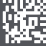 Сауда таңбасы: Redmi	Модель: 23073RPBFG© Xiaomi Inc. Барлық құқықтар қорғалған.